Connect and learn with World Education at the 2020 ProLiteracy conference! 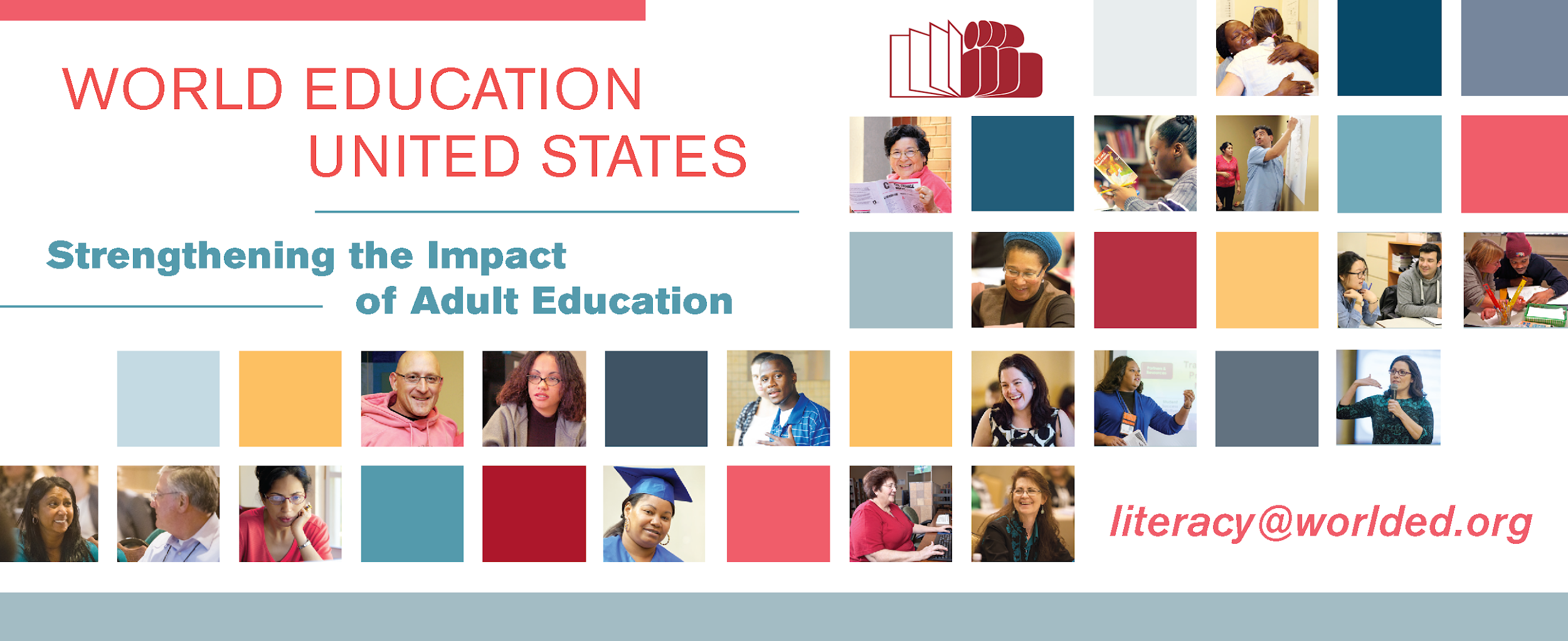 Check out these presentations by World Education staff:Reducing Poverty by Partnerships between Adult Ed Programs, Libraries, and Immigrant AdvocacyThursday, September 26th 9:00 a.m. – 10:00 a.m.Marina 1Digital Literacy in the Workplace: Employer-Provided Education Opportunities & Learner MotivationsThursday, September 26th 10:15 a.m. – 11:15 a.m.Marina 2Digital Crossroads: At the Intersection of Adult Literacy and Digital InclusionThursday, September 26th 1:00 p.m. – 2:00 p.m.Marina 2English Now!: Learning Circles for Engaging ESL StudentsThursday, September 26th 4:00 p.m. – 5:00 p.m. Seabreeze 2How Does the 2020 Census Impact Adult Education?Friday, September 27th 8:00 a.m. – 9:15 a.m.Ballroom CInnovative Technology Tools and Use in Adult Learning & Employment: Findings from Field TestingFriday, September 27th 10:45 a.m. – 11:45 a.m.Marina 3Join us at the Annual National College Transition Network conference on Advancing College and Career Readiness; Preparing Adult Learners for the Digital World November 11-13, 2019 in Cambridge, MA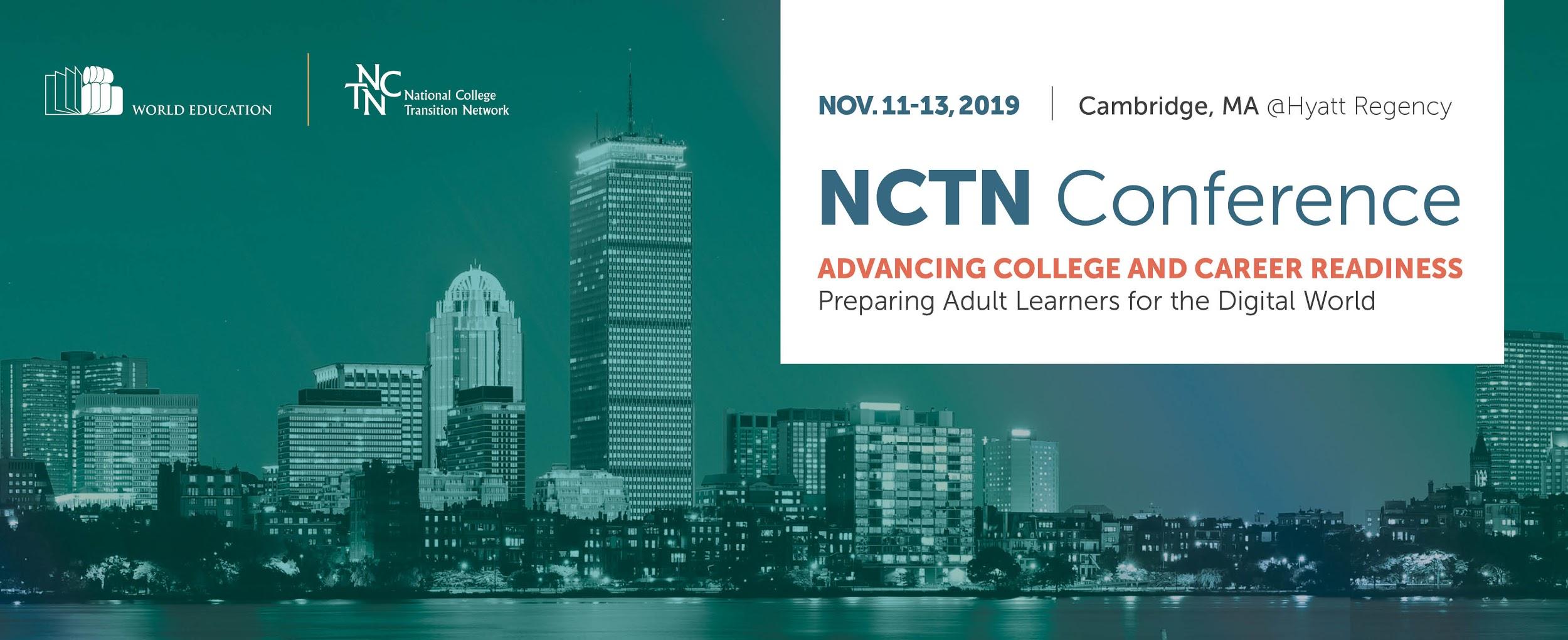 Register Now!Get to know us better. Come by the World Education display table and pick up a free issue of The Change Agent magazine!